Yoga RetreatLevinthos Retreat Center- Kreta04.-11.05.2024DAS CENTER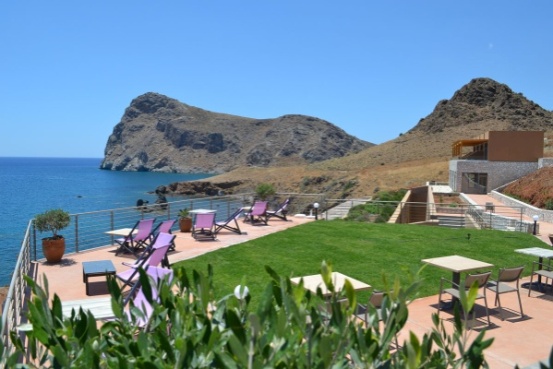 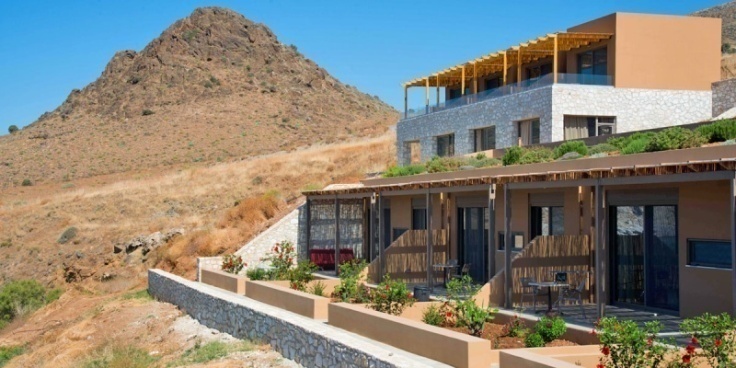 Das Retreat-Center  befindet sich in Alleinlage, das großzügige Gelände grenzt an das lybische Meer. Die Appartements und Studios sind komplett ausgestattet, gemütlich, hell und komfortabel, verfügen über ein eigenes Bad, Kochnische und Wohnbereich. Jedes Appartement/ Studio hat eine Terrasse und eine Klimaanlage und- ebenso wie der große Yogaraum- haben alle Räume einen offenen Blick zum Meer. Direkt unterhalb der Hotelanlage befindet sich ein schöner ruhiger Strand. Lentas ist in 5 min. zu Fuß zu erreichen. (Beschreibung der Website)DAS RETREAT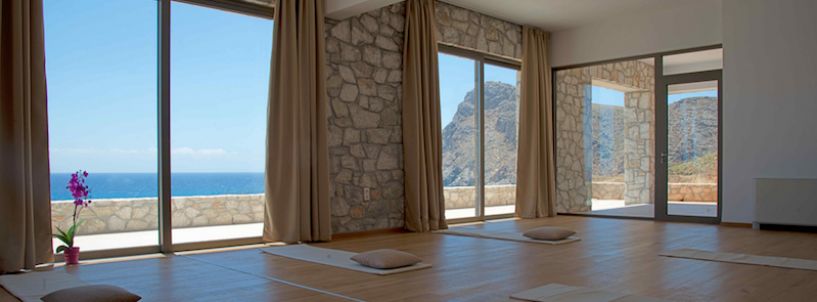 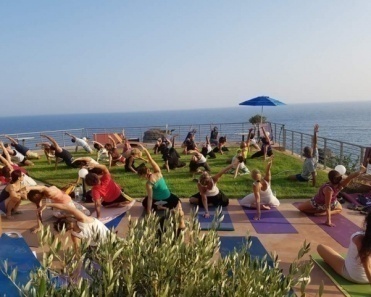 Für das Yogaretreat steht ein heller Yogaraum zur Verfügung ebenso wie das Außengelände. Morgens praktizieren wir Vinyasa Yoga und entspannen anschließend (6x 90- 120min). An vier Nachmittagen können wir bei restorativem Yin Yoga (ca. 90min) entspannen. Wenn gewünscht, wird eine gemeinsame Wandertour angeboten. Optionen:Eine Tour zum Kofinas, dem höchsten Berg an der Südküste Kretas mit Aussicht über die halbe InselEine Tour durch die Agia Farango (heilige Schlucht) zu einem tollen StrandWanderung vom Bergdorf Krotos zu einer Felskirche durch die Drafulaschlucht zu einem besonders schönen StrandWOHNEN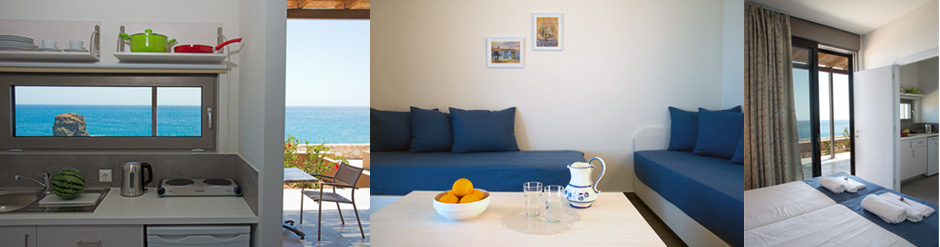 EZ/ DZ im Studio Levinthos  DZ/ 3-Bett/ 4-Bett-Zimmer im Appartement Levinthos ESSEN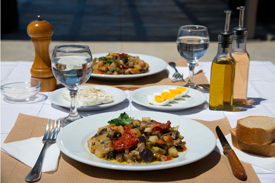 vegetarisches Frühstücksbüffet+ AbendessenLEISTUNGEN (in Eurem Auftrag gebucht)Unterbringung im EZ/ DZ im Studio Levinthos  oder DZ/ 3-Bett/ 4-Bett-Zimmer im Appartement Levinthos je nach Verfügbarkeitvegetarisches Frühstücksbüffet und Abendessen, Mittagskaffee- und KuchenFlüge Eurowings operated by Lufthansa ( Frf- Heraklion LH 4420 (Eurowings Discover) 4.50- 8.50h, Heraklion Frf. LH 4421 (Eurowings 09.35- 11.55h)Transfer von/ zum Flughafen Heraklion (geteiltes Mietauto oder Taxi)Yoga (6x vormittags/ 4x nachmittags, evtl. Wanderung)PREIS p.P.Studio als DZ oder großes Appartement als 3er- Zimmer- 1400,-€/ p. P. Appartement als DZ- 1500,-€ p. P.Studio als EZ- 1650,-€Anmerkung: Ich bin dankbar, wenn Ihr mir in der Zimmeraufteilung vertraut und ich hier etwas flexibel bin. Bitte mitteilen mit wem Ihr zusammen sein wollt.EXTRAS (nicht inkludiert)Getränke außer Tee, WasserEvtl. BootsausflugRÜCKTRITTKONDITIONEN RETREATKOSTEN:Ab Flugbuchung (12.06.23) 400,-€ 6-2 Wochen vor Kursbeginn 75% der Gesamtkosten2 Wochen bis 0 Tage 90% der GesamtkostenEmpfehlung einer ReiserücktrittversicherungInfoshttp://levinthos.grFRAGEN/ ANMELDUNG: stefaniewitting@gmx.de